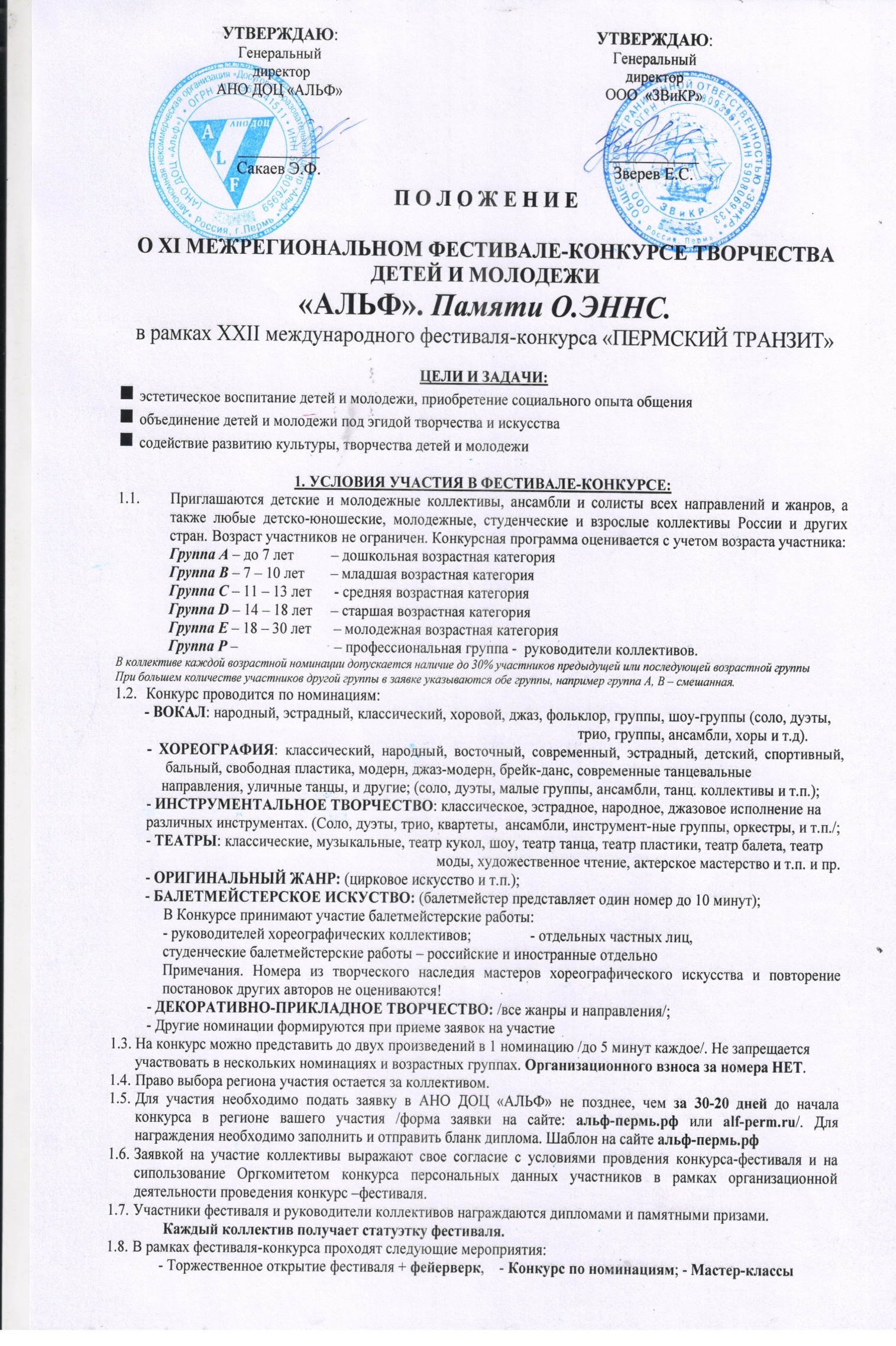 - Церемония награждения и Гала–концерт участников фестиваля – конкурса.- программа сплочения коллектива/работа вожатых/ +  фестивальные мероприятия и дискотекиПредседатель жюри:   Зверев Е. С. – режиссер театрализованных представлений и массовых мероприятий, почетный президент АНО ДОЦ «АЛЬФ», директор фестиваля «Пермский транзит».                                   Жюри: - Гришкова Елена – заслуженная артистка РФ, педагог государственного академического хореографического ансамбля «Березка» им Н.С. Надеждиной г. Москва, доцент кафедры народного танца МГИК, награждена Медалью Ордена «За заслуги перед Отечеством». /г. Москва/- Литвин Андрей Александрович – ведущий хореограф по современному танцу, лауреат международных конкурсов балетмейстерских работ. /г. Санкт –Петербург/- Орлова С. В. – кандидат культурологии, доцент кафедры хореографии ПГИИК, балетмейстер Пермского театра «У Моста» /г.Пермь/- Fernando Sanchez Abad – музыкант Виктора Салтыкова – экс солиста группы «Электроклуб», /Кони в яблоках, Островок, Белая ночь. /Республика КУБА/ - Городенский Сергей – вокал. ВИА «ПЛАМЯ» Звезды 80-х. г. Москва.- Тимофеев Игорь – гитара, вокал. ВИА «ПЛАМЯ» Звезды 80-х. г. Москва.- Головин Александр – актер театра и кино, /Кадеты, Елки, Елки -2, Женщины против мужчин/ г. Москва.- Петрова Лариса Алексеевна – заслуженный работник культуры РФ, хормейстер, лауреат международных и всероссийских конкурсов, хормейстер, лауреат премии Пермского края в сфере культуры и искусства, обладатель гранта» Русское исполнительское искусство г. Москва, профессор пермского государственного гуманитарно-педагогического университета и пермского государственного института культуры- Батин Д.А. – гл. хормейстер Пермского академического театра оперы и балета им. П.И. Чайковского, доцент кафедры струнных, оркестровых и духовых инструментов ПГИИК, композитор, дирижер- Андронова А. В. – искусствовед– культуролог, член союза искусствоведов России, организатор музея «ЗАКАМСК ХХ век». Лауреат премии О.Е. Клера. г. Пермь- Зуйкина Т. Б. – член международной организации авторской куклы /МОАК/, педагог–кукольник. Окончательный состав жюри будет сформирован в день проведения конкурса На конкурсе применяется применяется квалификационный принцип оценки конкурсной программы. Ознакомиться можно на сайте альф-пермь.рф в разделе конкурсы и фестивали.Оргкомитет     имеет право использовать и распространять /без выплаты гонорара/ фото, аудио и         видеозаписи, печатную и иного рода продукцию, произведенную во время проведения мероприятий конкурса                           Награждение будет проходить на Гала-концерте. Ранее дипломы выдаются отъезжающим.Возможно участие в фестивале без участия в конкурсной программе.Вопросы, не освещенные настоящим положением, вправе решать Оргкомитет.МАСТЕР - КЛАССЫ от членов жюри /руководитель + 2-3 ребенка/. Руководителям выдаются удостоверения о прохождения курсов повышения квалификации.  ДАТА,  МЕСТО и ПРОГРАММА ПРОВЕДЕНИЯ:18 - 20 февраля – Пермский край, г. ПермьКурорт «Усть-качка», корпус «Уральский»: Пермский край, с. Усть-качка 6 - 8 марта– Свердловская область, г. ЕкатеринбургФизкультурно-оздоровительный комплекс «Гагаринский»: Свердловская обл., г .Первоуральск, ФОК Гагаринский18 - 20 марта – Тюменская область, г. Тюмень Детский оздоровительно-образовательный центр «Алые Паруса»: Тюменская область, Червишевский тракт, 7км, 11 – 3 апреля – Челябинская область г. Челябинск. База отдыха «Еланчик» ПАО ЧТПЗ: Челябинская область, трасса М-5, 89км, озеро Большой Еланчик Подробная программа размещается на нашем сайте за 3-7 дней до начала конкурса.ФИНАНСОВЫЕ УСЛОВИЯ:         ООО «ЗВиКР» состоит в реестре туроператоров РФ № РТО 020109 и имеет право участия в программе продажи туристических продуктов по опции КЭШБЭК 20% при оплате картой МИР. Выезд на фестиваль более 24 часов – является туристическим продуктом.  Перед оплатой взноса уточните наличие акции!!!!3.1. Организационный взнос оплачивается за каждого участника фестиваля – конкурса и рассчитывается в зависимости от стоимости проживания и питания учреждения проведения фестиваля –конкурса.3.2. Взнос  необходимо оплатить  за 30 дней – 50% за 15 дней  – 100%. до начала в регионе участия.3.3. Форма оплаты любая: - безналичный расчет на расчетный счет.                                               - наличными деньгами в кассу организации-партнера ООО «ЗВиКР».                          пластиковыми картами через интернет эквайринг на сайте звикр.рф в разделе оплата.3.4. При проведении в ПЕРМСКОМ КРАЕ и ЧЕЛБЯИНСКОЙ ОБЛАСТИ /номера с удобствами в номере/ взнос за участие в конкурсе  /фестивальный сбор, 3-х разовое питание и проживание/ составляет  7.900 руб. 3.5. Взнос включает проживание. 3-х разовое питание, 1 посещение бассейна, участие в конкурсе.3.6.  Взнос за 1 конкурсный день с 3по4 или 4по 5 декабря: - с ночевкой и питанием       -  5.500 руб.                                                                                                        - без ночевки с питанием     -  3.900 руб,                                                                                                       - без ночевки, без питания   -  2.500 руб 3.7.  Проживание родителей на фестивале /проживание и 3-х разовое питание/: – 6.000руб .         Проживание родителей за 1 конкурсный день: с ночевкой и питанием – 3.600 руб;                                                                                       - без ночевки с питанием – 1.900 руб.                                                                                    - без ночевки, без питания – 1.100 руб3.8. При опоздании на завтрак или раннего отъезда/ без ужина/- КОМПЕНСАЦИИ НЕ ПРОИЗВОДЯТСЯ/3.9.  При проведении в СВЕРДЛОВСКОЙ, ТЮМЕНСКОЙ и ЧЕЛЯБИНСКОЙ /номера с удобствами на этаже/ областях взнос за участие в конкурсе /фестивальный сбор, проживание и 3-х разовое питание/ составляет  6 500руб3.10. Взнос за 1 конкурсный день без ночевки с питанием-3.100р; без питания - 2.500р составляет за каждого участника. При опоздании на завтрак или раннего отъезда/ без ужина/- КОМПЕНСАЦИИ НЕ ПРОИЗВОДЯТСЯ3.11. Присутствие родителей в конкурсный день: с питанием – 1.900руб; без питания – 1.100руб3.12. На 15 человек 1 руководитель бесплатно. 3.13.  На 30 человек АНО ДОЦ «АЛЬФ» бесплатно предоставляет вожатого для орг. работы с коллективом!4. КОНСУЛЬТАЦИИ:. Пермь, ул. Танцорова,37 оф 1., офис /342/ 232-02-84; бесплатный звонок по России: 8-800-302-16-91 тел: /342/ 2712032- директор АНО ДОЦ «АЛЬФ»; /342/ 2712027 – директор фестиваля, 2712031- бухгалтер;  сайт: альф-пермь.рф/звикр.рф или alf-perm.ru; мы в контакте: vk.com/konkursalf e-mail: pdooy-alf@mail.ruПрограмма мероприятийДеньвремяПИТАНИЕ:Заезд и размещение на базу проведения1ый В программе Обед /кроме г. Казань и г.ПермьОТКРЫТИЕ ФЕСТИВАЛЯ – КОНКУРСА1 ый 18.00 Обед /кроме г. Казань и г.ПермьНоминация ВОКАЛ, ИНСТРУМЕНТАЛ1-2йВ течении дня Обед /кроме г. Казань и г.ПермьВечерние мероприятия для детей и педагогов1 ыйВечерУжинКонкурс. НОМИНАЦИЯ ЦИРК, ТЕАТР, ХОРЕОГРАФИЯ2 ойВ течении дняЗавтрак Мастер –классы и круглые столы для руководителей1-2 йВечерОбедВечерние мероприятия для детей и руководителей2-ойВечерУжинЗакрытие фестиваля, награждение, ГАЛА  концерт3 ий11 часовЗавтракВыезд участников конкурса3 ийс 15 до 16 часов Обед